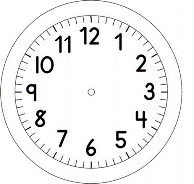 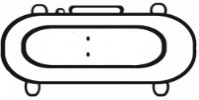 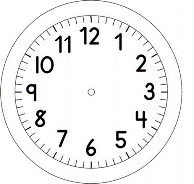 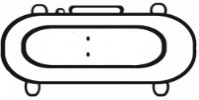 ARTESTÉCNICA: LÁPIS DE COR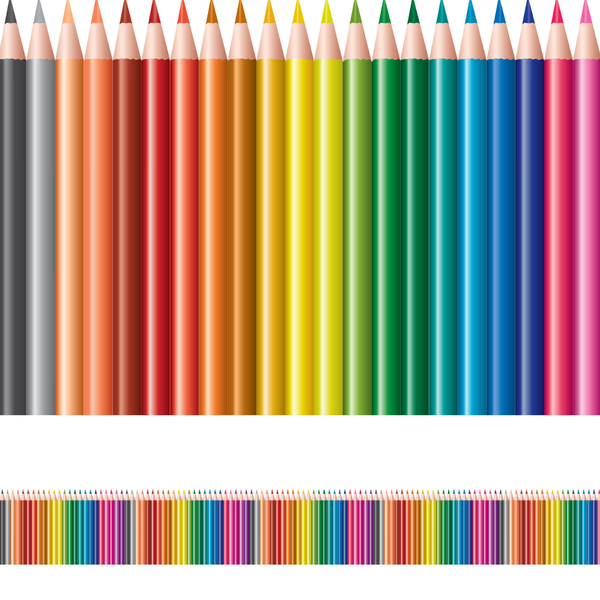 MATERIAIS: PAPEL SULFITE;LÁPIS GRAFITE; LÁPIS DE CORCOMO FAZER: PRIMEIRO, DESENHE COM O LÁPIS GRAFITE NA FOLHA DE SULFITE E DEPOIS UTILIZE O LÁPIS DE COR PARA COLORIR SEU DESENHO. LEMBRE-SE DE DESENHAR O PERSONAGEM E O LUGAR ONDE SE PASSA A HISTÓRIA.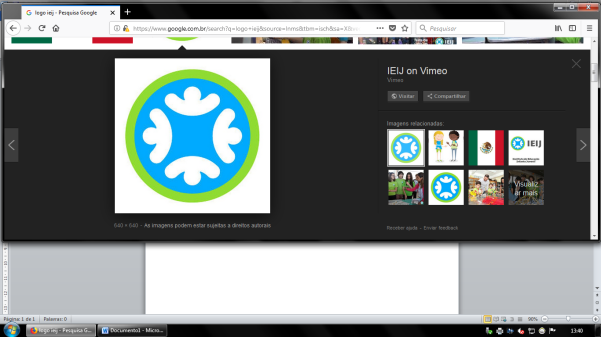 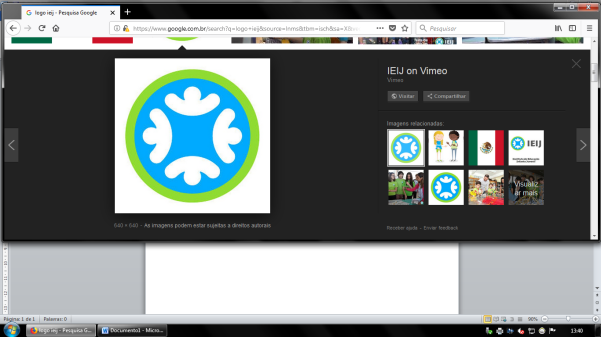 